EaD Comprehensive Lesson Plansor    0248043888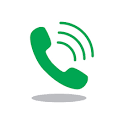 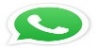    NAME OF TEACHER: …………………………………………………                          WEEK ENDING…2O-01-2023………………  NUMBER ON ROLL: …………………………………………………                            SUBJECT: PRE-TECHNICAL SKILLS  DURATION: …………………………………………………………....                            REFERENCE…SYLLABUS(CRDD,2007), PRE-TECH FOR JHS ……   FORM……………..BASIC 9……………                                                               WEEK………2…………..Name of Teacher:                                                                       School:                                                                       District: DAY/DURATIONTOPIC/SUB-TOPIC/ASPECTOBJECTIVES/R.P. KTEACHER-LEARNER ACTIVITIEST/L MATERIALSCORE POINTSEVALUATION AND REMARKSTUESDAY9:15AM - 10:25AM      70minTopic;Metals(cast iron)Sub-Topic;Examples of Cast Iron Products.By the end of the lesson the Pupil will be able to;i. identify cast ironRPKPupils use cast iron products.Introduction;Discuss meanings of keywords and terminologies in the lesson with the Pupils.Activities;Display cast iron products on a table in front of the class and ask Pupils to identify them.Assist Pupils to describe the uses of the various cast iron products.Demonstrate using a cast iron product for Pupils to observe.ClosureAssist Individual Pupils to use cast iron products.frying pans, griddles, waffle irons, flattop grillsCast Iron;cast iron is an alloy of iron that contains 2 to 4 percent carbon, along with varying amounts of silicon and manganese and traces of impurities such as sulphur and phosphorus.Examples of Cast Iron Products;frying pansdutch ovens griddles waffle irons flattop grills panini presses crepe makers deep fryers TetsubinWoksPotjies karahi.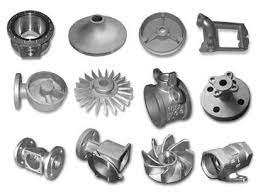 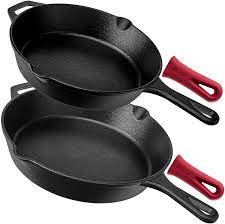 Exercise;What is a Cast Iron?Write 5 examples of Cast Iron products.Explain the uses of cast iron productsTHURSDAY9:15AM – 10:25AM70minsTopic;Metals(cast iron)Sub-Topic;Properties and uses  of Cast Iron.Objectives;By the end of the lesson the Pupil will be able to; state the properties and usesof cast iron.RPKPupils use cast iron products.IntroductionReview Pupils knowledge on the previous lesson.Activities;Show Learners video and pictures of Cast Iron products.Discuss the properties of Cast iron with the Pupils.Assist Pupils to explain the properties of Cast Iron.ClosureThrough questions and answers, conclude the lesson.Properties of Cast Iron;relatively low melting pointgood fluidity castability excellent machinabilityresistance to deformation  wear resistanceUses of Cast Iron;electrical fittings and equipmenthand tools pipe fittings WashersBrackets farm equipment mining hardwaremachine parts.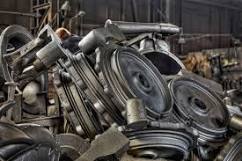 Exercise;Explain 5 properties of Cast Iron.State 5 uses of Cast Iron.